           РЕШЕНИЕ                                                                     KАРАР						    	   О внесении изменений  в Положение об оплате труда муниципальных служащих администрации сельского поселения Сатыевский  сельсовет муниципального района Миякинский район Республики Башкортостан         В соответствии с Федеральным  законом  Российской Федерации  от 6 октября 2003 г. N 131-ФЗ "Об общих принципах организации местного самоуправления в Российской Федерации", статьей   22 Федерального закона от 02.03.2007  N25-ФЗ «О муниципальной службе   в Российской Федерации», статьей 12 Закона Республики Башкортостан от 16.07.2007 N453-з «О муниципальной службе в Республике Башкортостан», Постановлением Правительства Республики Башкортостан от 24.12.2013 N610 «Об утверждении нормативов формирования расходов на оплату труда в органах местного самоуправления в Республике Башкортостан»,  Совет сельского поселения  Сатыевский сельсовет муниципального района Миякинский район Республики Башкортостан решил:      1. Внести в Положение об оплате труда муниципальных служащих администрации сельского поселения Сатыевский сельсовет муниципального района Миякинский район  Республики Башкортостан к  решению Совета сельского поселения  Сатыевский сельсовет муниципального района Миякинский район Республики Башкортостан  от «28» апреля  2021 года  №98    «Об утверждении Положения об оплате труда муниципальных служащих администрации сельского поселения Сатыевский  сельсовет муниципального района Миякинский район Республики Башкортостан» (далее - Положение) следующие изменения:         1.1. Абзац первый пункта 6.1.1  раздела 6  Положения читать в  следующей редакции:  «Премирование муниципальных служащих сельского поселения Сатыевский  сельсовет производиться вместе с заработной платой за успешное, качественное и своевременное выполнение должностных обязанностей и поручений руководств, в зависимости от личного вклада работников по распоряжению главы сельского поселения с учетом работы, ежемесячно в размере 16,67  процентов денежного содержания».      2. Настоящее решение вступает в силу со дня его официального опубликования.3. Настоящее решение обнародовать путем размещения на официальном сайте  сельского  поселения Сатыевский сельсовет МР Миякинский район Республики Башкортостан.Глава сельского поселенияСатыевский сельсовет                                                        З.М.Гафаровас. Сатыево«14» декабря 2023 г. № 28Совет сельского поселения Сатыевский сельсовет муниципального района Миякинский район 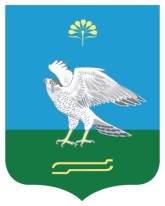 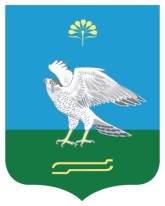 Республики БашкортостанБашkортостан Республикаhы Миякә районы муниципаль районының Сатый ауыл советы ауыл биләмәhе Советы 